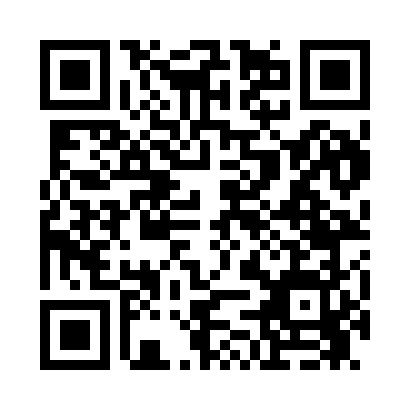 Prayer times for Fryes Store, Virginia, USAMon 1 Jul 2024 - Wed 31 Jul 2024High Latitude Method: Angle Based RulePrayer Calculation Method: Islamic Society of North AmericaAsar Calculation Method: ShafiPrayer times provided by https://www.salahtimes.comDateDayFajrSunriseDhuhrAsrMaghribIsha1Mon4:376:051:245:158:4310:122Tue4:376:061:245:168:4310:113Wed4:386:061:255:168:4310:114Thu4:386:071:255:168:4210:115Fri4:396:071:255:168:4210:106Sat4:406:081:255:168:4210:107Sun4:416:091:255:168:4210:098Mon4:416:091:255:168:4110:099Tue4:426:101:265:168:4110:0810Wed4:436:101:265:178:4110:0811Thu4:446:111:265:178:4010:0712Fri4:456:121:265:178:4010:0713Sat4:466:121:265:178:3910:0614Sun4:466:131:265:178:3910:0515Mon4:476:141:265:178:3910:0516Tue4:486:141:265:178:3810:0417Wed4:496:151:265:178:3710:0318Thu4:506:161:265:178:3710:0219Fri4:516:161:275:178:3610:0120Sat4:526:171:275:178:3610:0021Sun4:536:181:275:178:359:5922Mon4:546:191:275:168:349:5823Tue4:556:191:275:168:349:5724Wed4:566:201:275:168:339:5625Thu4:576:211:275:168:329:5526Fri4:596:221:275:168:319:5427Sat5:006:231:275:168:309:5328Sun5:016:231:275:168:309:5229Mon5:026:241:275:158:299:5130Tue5:036:251:275:158:289:5031Wed5:046:261:275:158:279:48